เอกสารคู่มือ Flow CPG งาน SRRT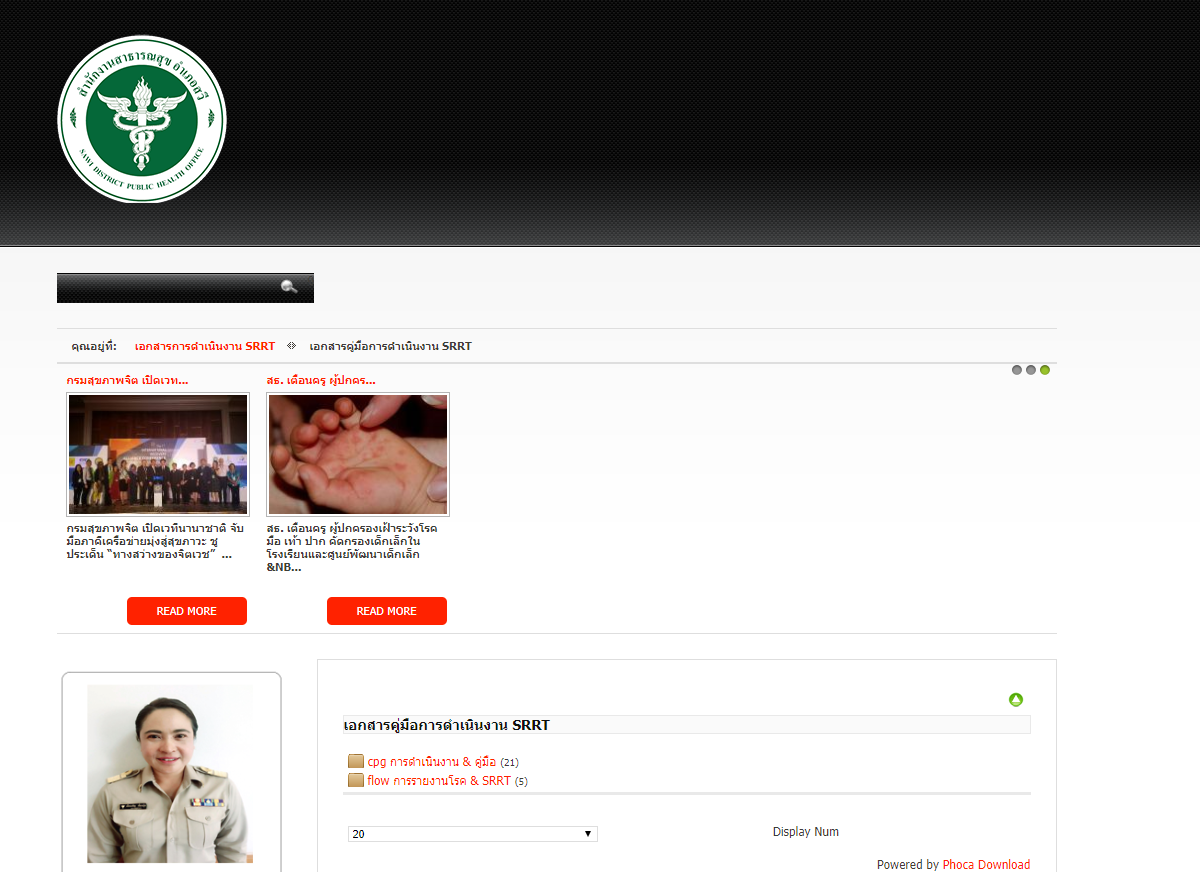 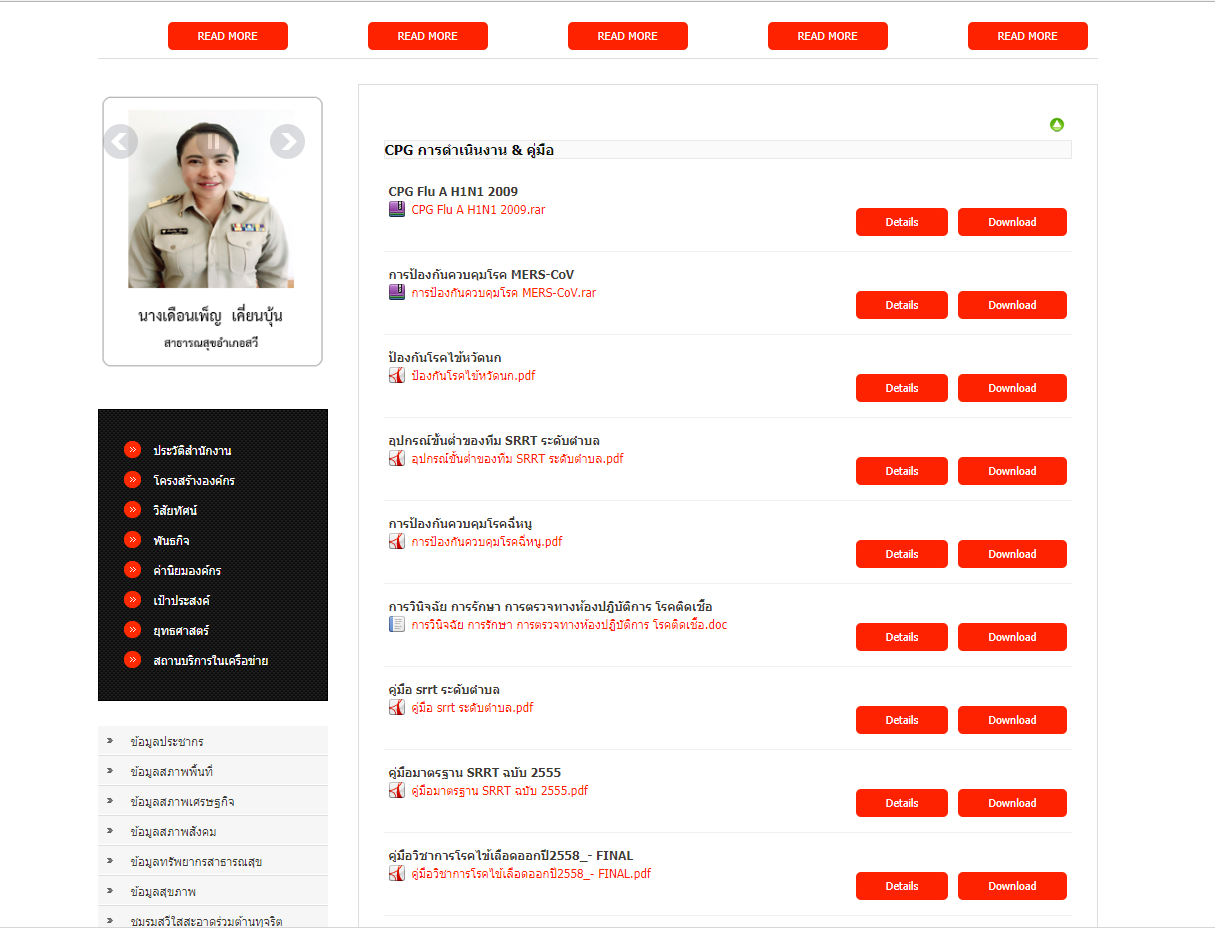 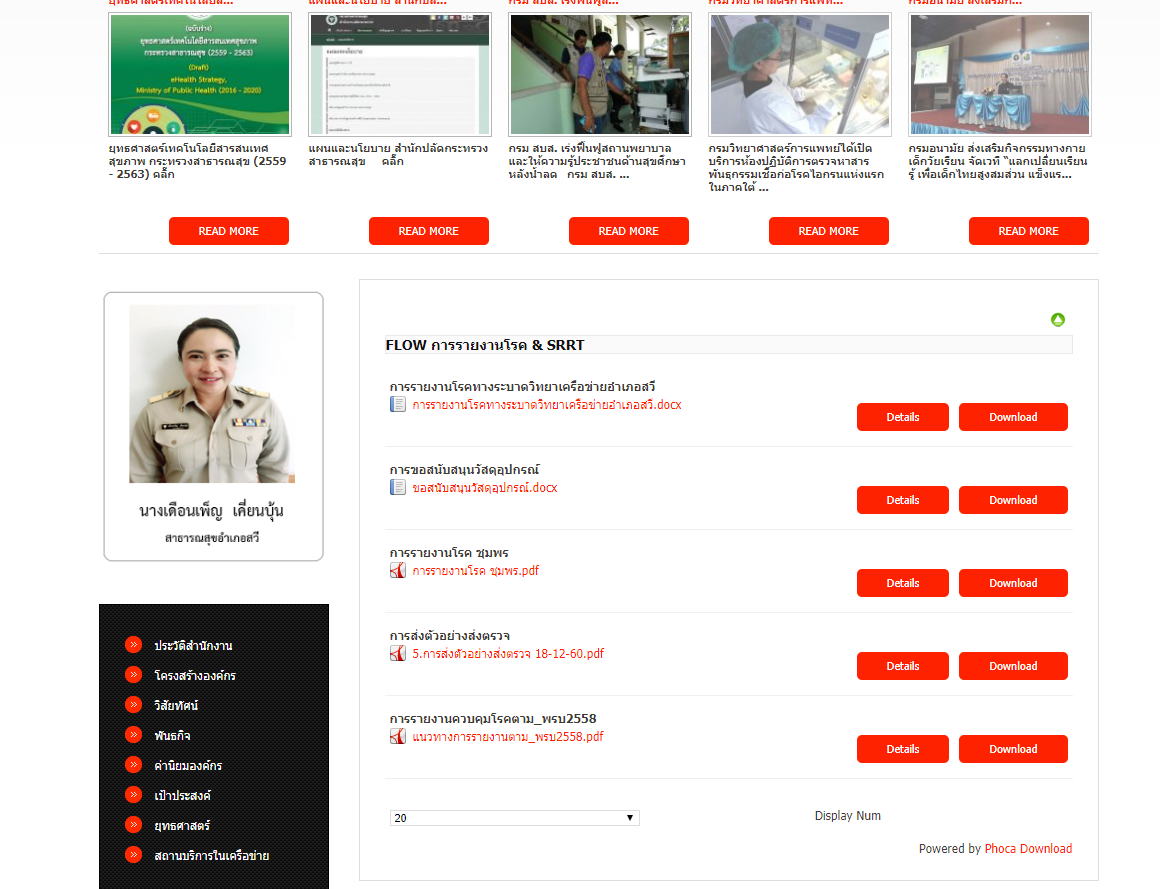 